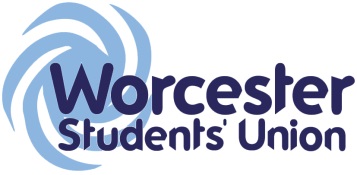 Executive Officer Report to Student CouncilOfficer Name / Role: Hemaka Pathiranage, Vice President Student ActivitiesDate of report: 07/03/2016What work have you been undertaking towards your objectives since the last meeting? Please limit this to 5 items.Volunteering week.W.I.S.E – planning how we going to get a good start for the next academic year.Varsity fixture and venues sorting. In progress how we can increase subject based societies with Sarah Greer. Celebration Week planning.Monthly meetings with Sports and Societies.What progress have you made on actions you have been mandated by Student Council to carry out?List up to 5 other duties of note have you been carrying out within your role and state how has this been benefitting students?Meeting with each sports club and societies/ #TeamWorc Committee meetingsWomen in SportRecreation SportsMonthly awards/ Open Days Varsity/ Global Athlete What are the 5 key tasks you aim to get done before the next meeting?Discussion on student achievement newsletters/ magazine. Discussion with accommodation and residential ambassadors to sort events based on Halls. Finishing the varsity fixtures and creating a varsity discipline procedure.More promotions for students to log the volunteering hours. Celebration Week planning Looking into get some funding toward the academic based societies from university. As they represent the academic side of the Institutes, they should get more help from each institute. Looking in to how we can promote student event through our blog videos.